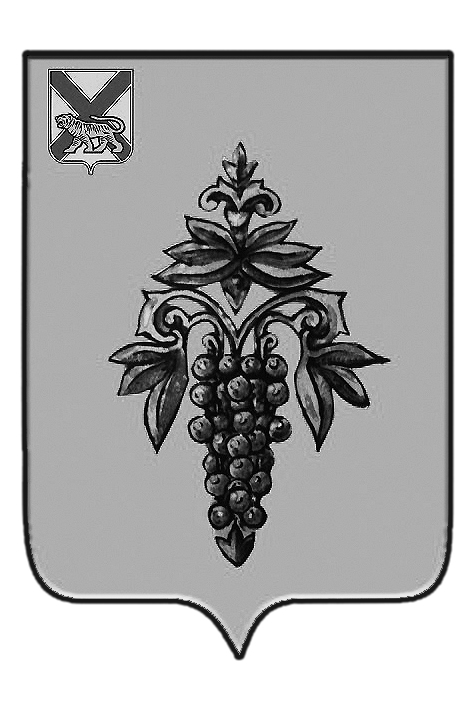 ДУМА ЧУГУЕВСКОГО МУНИЦИПАЛЬНОГО РАЙОНА Р  Е  Ш  Е  Н  И  ЕДума Чугуевского муниципального районаРЕШИЛА:	1. Принять решение Думы Чугуевского муниципального района «О внесении изменений в Устав Чугуевского муниципального района».	2. Направить указанное решение главе Чугуевского муниципального района для подписания и опубликования.	3. Настоящее решение вступает в силу со дня его подписания.ДУМА ЧУГУЕВСКОГО МУНИЦИПАЛЬНОГО РАЙОНА Р  Е  Ш  Е  Н  И  ЕПринято Думой Чугуевского муниципального района«28» сентября 2012 годаСтатья 1. Внести изменения в Устав Чугуевского муниципального района:1. Пункт 4 части 1 статьи 4 дополнить словами «в пределах полномочий, установленных законодательством Российской Федерации».2. Часть 1 статьи 4.1 дополнить пунктом 8 следующего содержания:«8) оказание поддержки общественным объединениям инвалидов, а также созданным общероссийскими общественными объединениями инвалидов организациям в соответствии с Федеральным законом от 24 ноября 1995 года № 181-ФЗ «О социальной защите инвалидов в Российской Федерации».Статья 2. Настоящее решение вступает в силу после государственной  регистрации с момента его официального опубликования.«03» октября 2012г№ 238 – НПА От 28.09.2012г.№ 238О внесении изменений в Устав Чугуевского муниципального районаО внесении изменений в Устав Чугуевского муниципального районаПредседатель ДумыЧугуевского муниципального района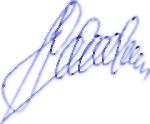 П.И.ФедоренкоО внесении изменений в Устав Чугуевского муниципального районаГлава Чугуевского муниципального района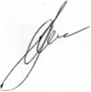 А.А.Баскаков